SUPPLEMENTARY DATASupplementary tablesTable S1: Antibodies usedWB – western blot; IHC – immunohistochemistry * not used for quantification western blotsTable S2: Primers usedSupplementary figuresFig. S1eIF2S2 Western blots of (a) four muscles from the different groups without and (b) two 10dC22 muscles with phosphatase pretreatment. The asterisk marks extracts of the same 10dC22 muscle showing a strong, approximately 55 kDa band in addition to the main 50 kDa band that cannot be detected after phosphatase pretreatment indicating phosphorylation of eIF2S2 in this muscle. The majority of other 10dC22 muscle did not show such a band and did not change their band patter with eIF2S2, as seen in (b) the 10dC22 to the left.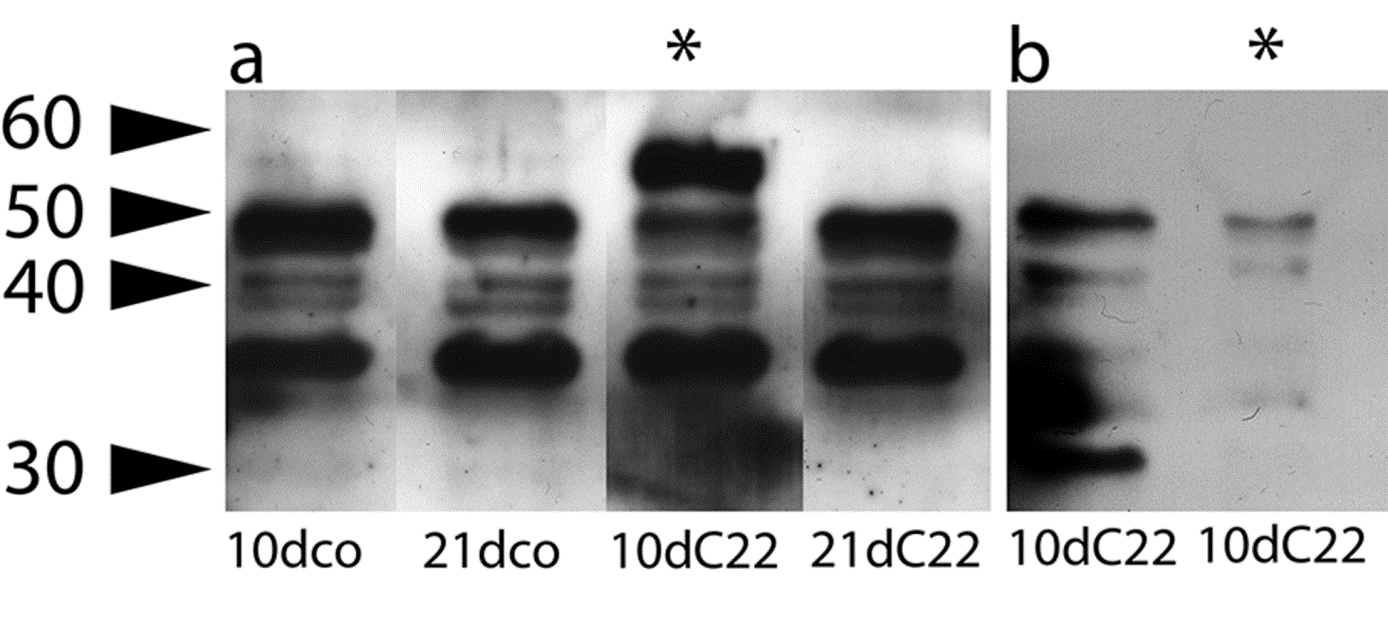 AntibodyTypeSourceWB dilutionIHC dilution Primary antibodiesanti-acetylcholine receptor, alpha-subunit (MAB398)Mouse monoclonal, IgG1Chemicon, Millipore, Germanyn.d.1:150anti-desmin (M 0760)Mouse monoclonal, clone D33, IgG1DAKO, Hamburg, Germanyn.d.1:300anti-dihydropyridin receptor alpha1-subunit (D218)Mouse monoclonal, clone 1A, IgG1Sigma-Aldrichn.d.1:100anti-GAPDH (ab8245)Mouse monoclonal, clone 6C5, IgG1Abcam, Cambridge, UK1:200,000n.d.anti-Itm2A (i141)Rabbit polyclonalEurogentec1:500*1:50anti-Itm2a (sc-50022)Goat polyclonalSanta Cruz Biotechnology, Heidelberg, Germany1:1,000n.d.anti-laminin (L8271)Mouse monoclonal, clone LAM-89, IgG1Sigma-Aldrichn.d.1:1,000anti-myosin, slow (M8421)Mouse monoclonal, clone NOQ7.5.4D, IgG1Sigma-Aldrichn.d.1:200anti-phosphorylated neurofilament H and M (SMI 31)Mouse monoclonal IgG1Sternberger Monoclonals, Lutherville, MD, USAn.d.1:1,000anti-PITPNC1 (GTX115801)Rabbit polyclonalGeneTex, Irvine, CA, USA1:2,0001:100Secondary antibodiesanti-Goat IgG (H+L)(705-035-003)Donkey polyclonal, peroxidase-conjugatedJackson ImmunoResearch1:35,000n.d.anti-Mouse IgG (H+L)Goat polyclonal, Alexa Fluor 555-conjugatedInvitrogenn.d.1:800anti-Mouse IgG (H+L) (115-506-003)Goat polyclonal F(ab')2 Fragments, DyLight®549-conjugatedJackson ImmunoResearchn.d.1:800anti-Mouse IgG (H+L) (115-035-003)Goat polyclonal, peroxidase-conjugatedJackson ImmunoResearch1:170,000n.d.anti-Rabbit IgG (H+L) (111-035-003)Goat polyclonal, peroxidase-conjugatedJackson ImmunoResearch1:170,000n.d.anti-Rabbit IgG (H+L)Goat polyclonal, Alexa Fluor 488-conjugatedInvitrogenn.d.1:400used for blocking onlyanti-Mouse Fab fragment IgG (H+L)Goat polyclonal unconjugatedJackson ImmunoResearchn.d.1:10PrimerSequenceUsed for Sry FTGGGACTGGTGACAATTGTCsex determination [10]Sry RGAGTACAGGTGTGCAGCTCTsex determination [10]IL3 FGGGACTCCAAGCTTCAATCAcontrol [10]IL3 RTGGAGGAGGAAGAAAAGCAAcontrol [10]YRp17 FGCTACTTGGAGCCACTATCGACTACGCGAtransgene detectionYRp17 RAGTGATAAATTAAAGTCTTGCGCCTTAAACCtransgene detectionItm2a FTGTGGTTCGTGAAGACCTGGqPCRItm2a RTTTGTCAATGGCACGCTTGTqPCREif2s2 FAGCCAAACTGCTTGGGCAqPCREif2s2 RCTACTCGGACGACCTGTGGAGqPCRPitpnc1 FTGCGATCTTGGTGTGGCATqPCRPitpnc1 RAAAAGGAAACCCTCCTTGGGqPCRGapdh FTGACCACAGTCCATGCCATCqPCRGapdh RGACGGACACATTGGGGGTAGqPCR